                                                     &JERRY SERVICESWe would like to invite you to come & join our annual Golf Tournament on Saturday June 13thBeing held at Innisbrook Golf Course Located @ 211 Lockhart Road, Barrie This year we are looking to raise much needed funds to help support our Local Barrie families to enroll their kids in Hockey so they don’t miss out on the opportunity of childhood sports. This golf tournament is to honour a bright young boy by the name of Jamie Reid who loved hockey very much and has recently passed at a young age. Help us Support a great Cause and “PAY IT FORWARD”Registration by phone or email by April 30th.Spaces are limited don't be late.Tickets $125 PP            Day will start off with Lunch @ 12:00pm                          Followed by Tee off @ 1:30pm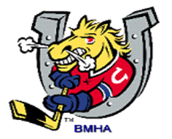                                      Finished with Steak dinner @ 6:30pm *Hole in 1 prize of $10,000 *Raffle & Prize Table *Supporting a Great CauseCall 647-878-6773 or email at maxter1967@live.ca to reserve your spot at this event the money raised will be going to a Great Cause we are supporting the JAMIE REID KIDS HOCKEY FUND.                     www.jamiehockeyfund.com